CONTACT & BUSINESS INFORMATION:BASIC MARKET READY STATUSPlease review this basic market-status information. DESCRIPTION OF PRODUCTS OR EXPERIENCES OFFERED:PROGRAM APPLICATION QUESTIONS: DESCRIPTION OF YOUR CURRENT INDIGENOUS TOURISM BUSINESS: GOALS & OBJECTIVESTIME COMMITMENTBusiness Name:Contact Name:Email:Phone: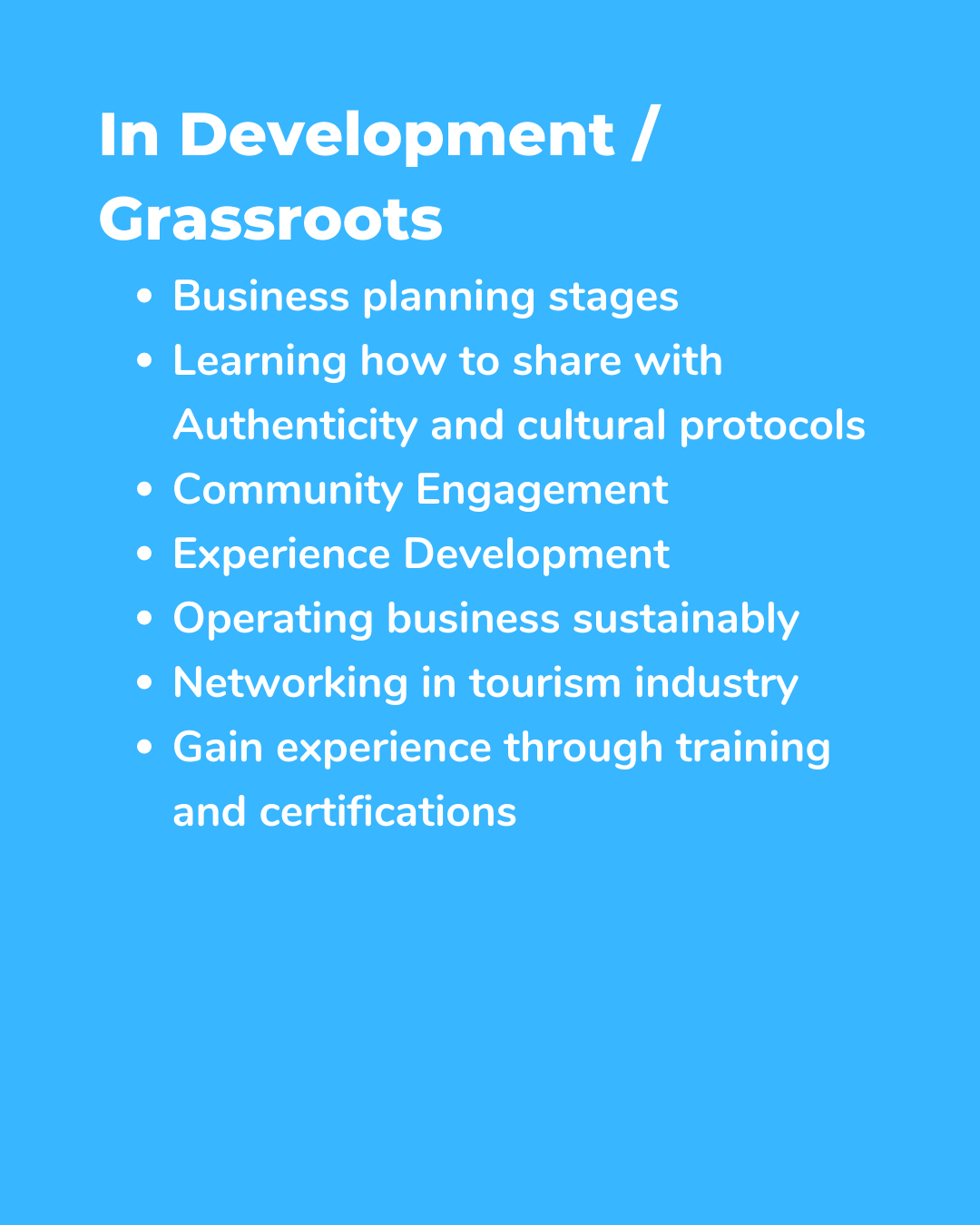 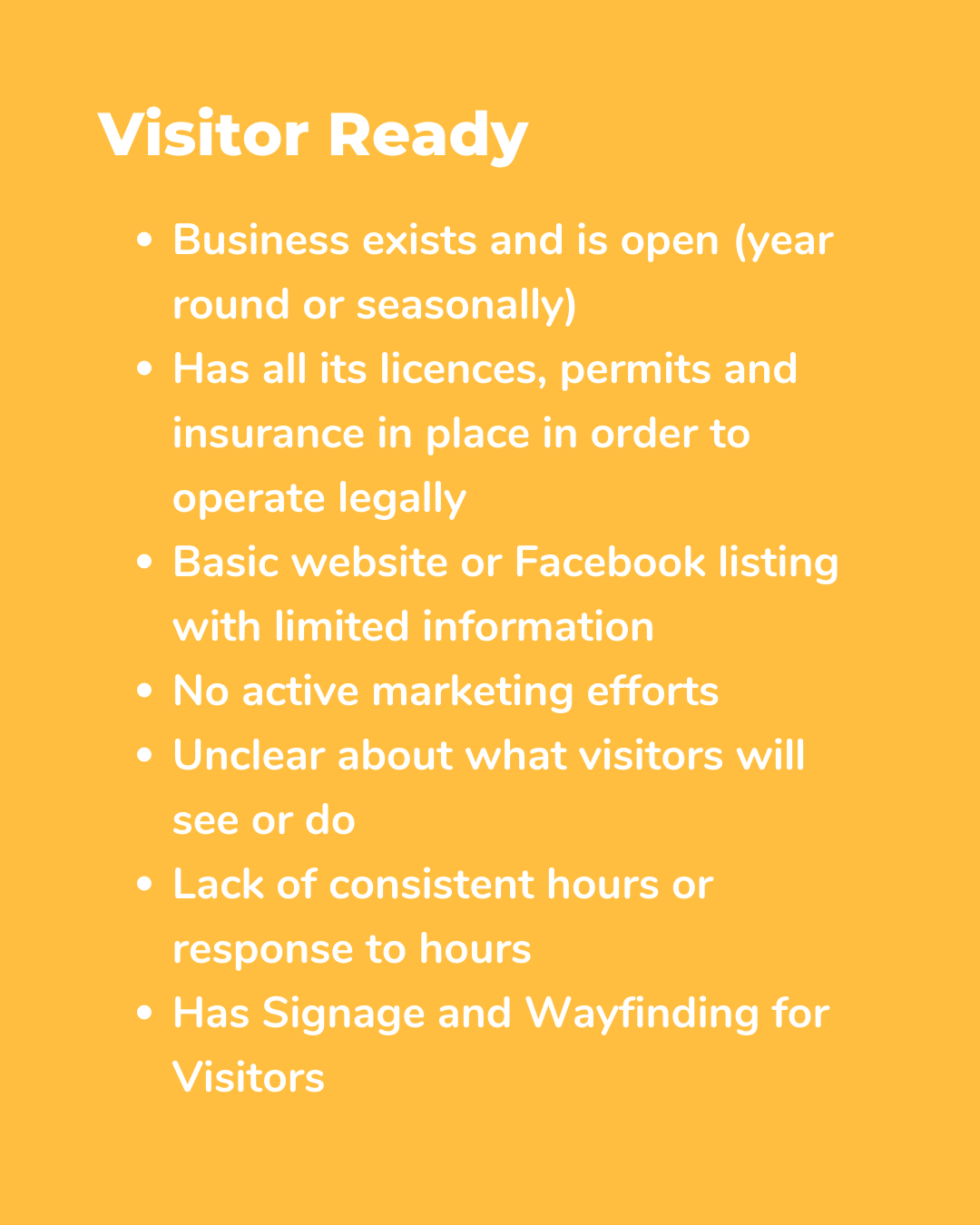 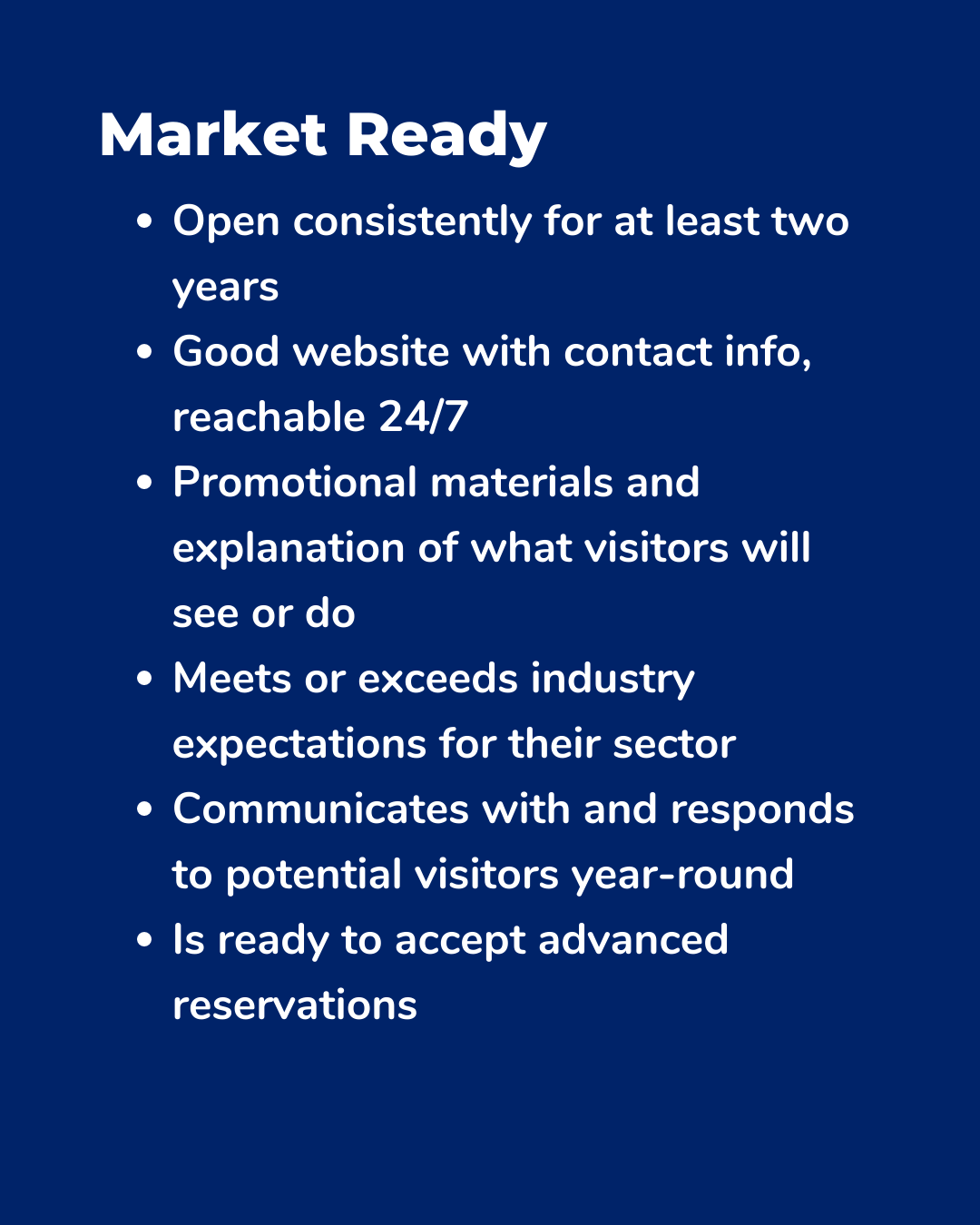 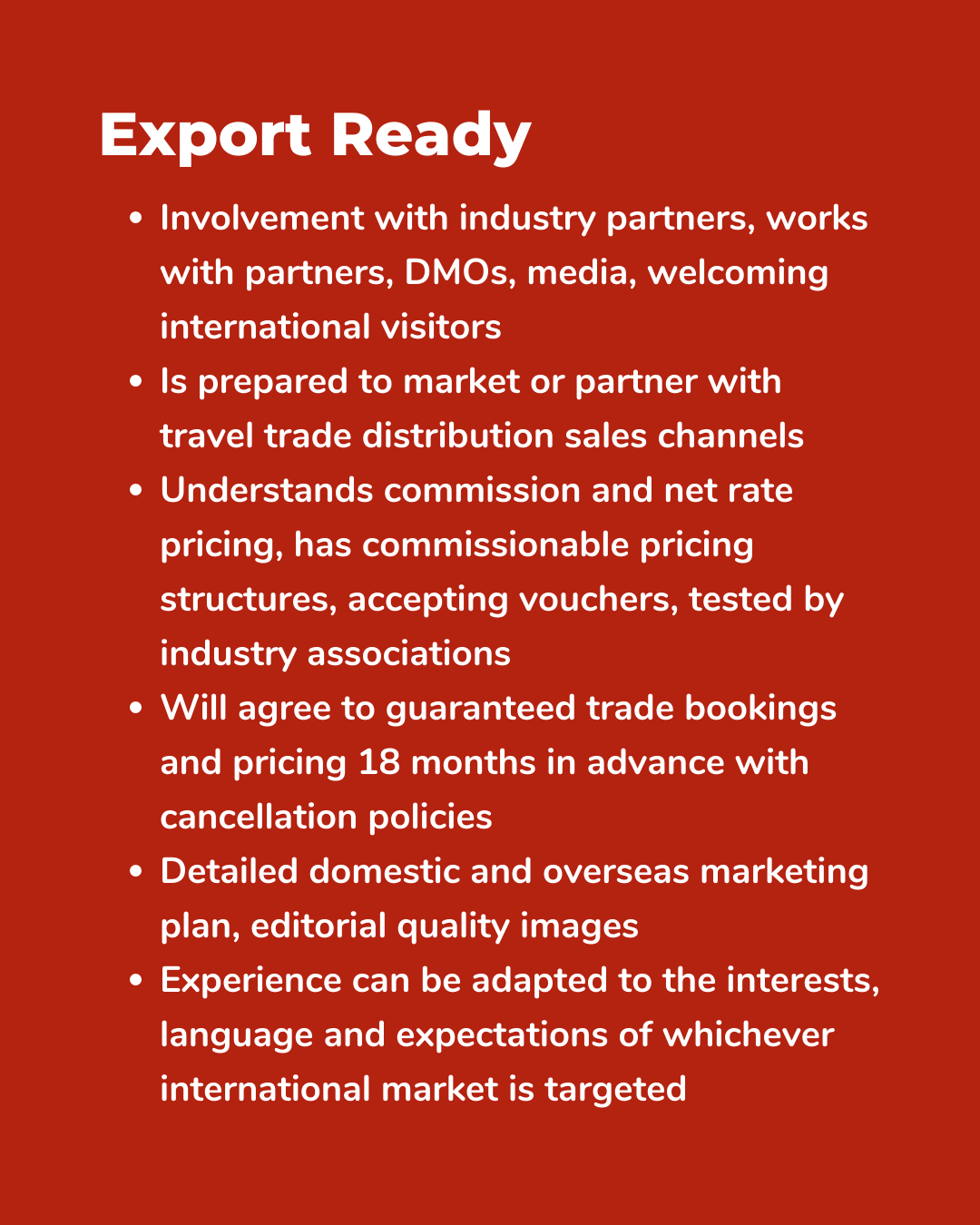 Based on the above guidelines please indicate which market preparedness category you feel you fall into:In development/grassrootsVisitor readyMarket readyExport readyPlease check all that apply:Your business currently has:The correct business licenses and permits to operate your business and current experiencesHas operating tourism facing website for your businessReturns emails and phone calls within 24 hoursHas a consistent experience you are currently offeringWhy do you want to join the ITA Strengthening Our Roots Program?*(suggested word count: 250-400 words)How do you feel this program will benefit your Indigenous tourism business? What particular areas are you looking to put into place and/or strengthen when it comes to your tourism business (eg. operations, insurance, and business infrastructure)? Please provide specific examples.*(suggested word count: 200-400 words)Please describe your current Indigenous Tourism Business and how you hope to enhance and grow your business during this program. *(suggested word count: 250-400 words)Please check all that apply:“Within the next year I hope to:”Further strengthen my current business plan and infrastructureBuilding an Indigenous tourism based website Invest more in marketing for my businessIncrease my market preparedness and take my business to the next levelEnhance and create new experience offerings for my businessWhat is your business plan for the next 12 months? Please describe how you would like to grow your business over the next 12 months (ie. How would you like things to be different a year from now?)*(suggested word count: 300+words)Please check all that apply:Are you able to commit to the approximate 2 hours per week on business development and Mentoring sessions, starting in October, 2023